ΕΡΓΑΣΙΑ ΣΤΗΝ ΤΑΞΗ 2/05/2023ΟΝΟΜΑΤΕΠΩΝΥΜΟ ΦΟΙΤΗΤΩΝ/ΤΡΙΩΝ........................................................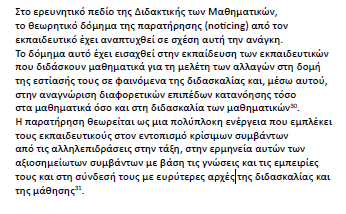 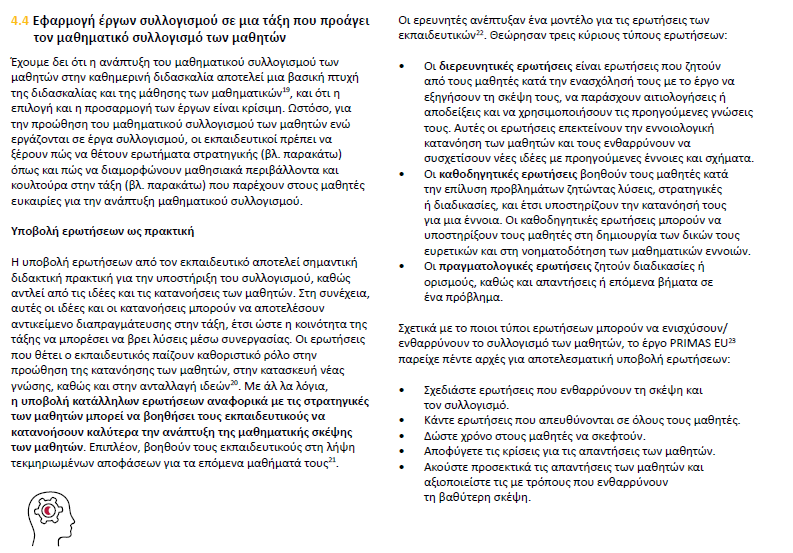 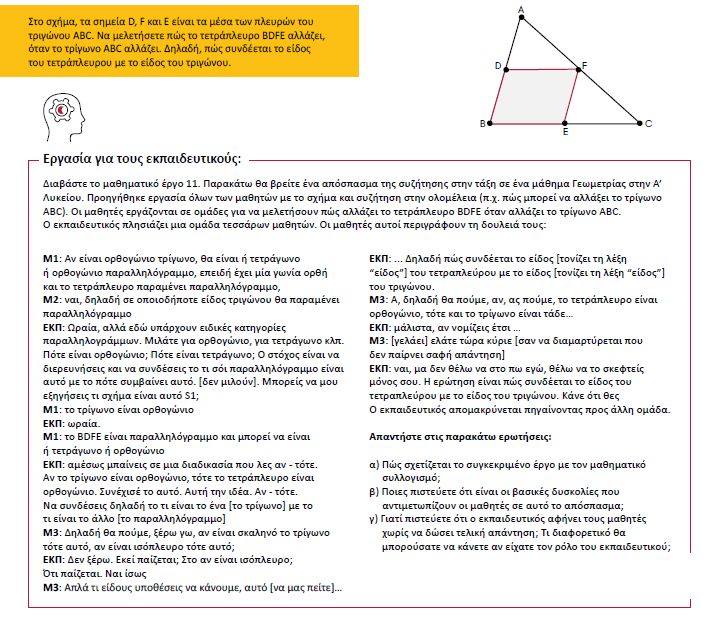 δ) αναλύστε τις ερωτήσεις του εκπαιδευτικού σύμφωνα με την κατηγοριοποίηση: διερευνητικές, καθοδηγητικές, πραγματολογικές.